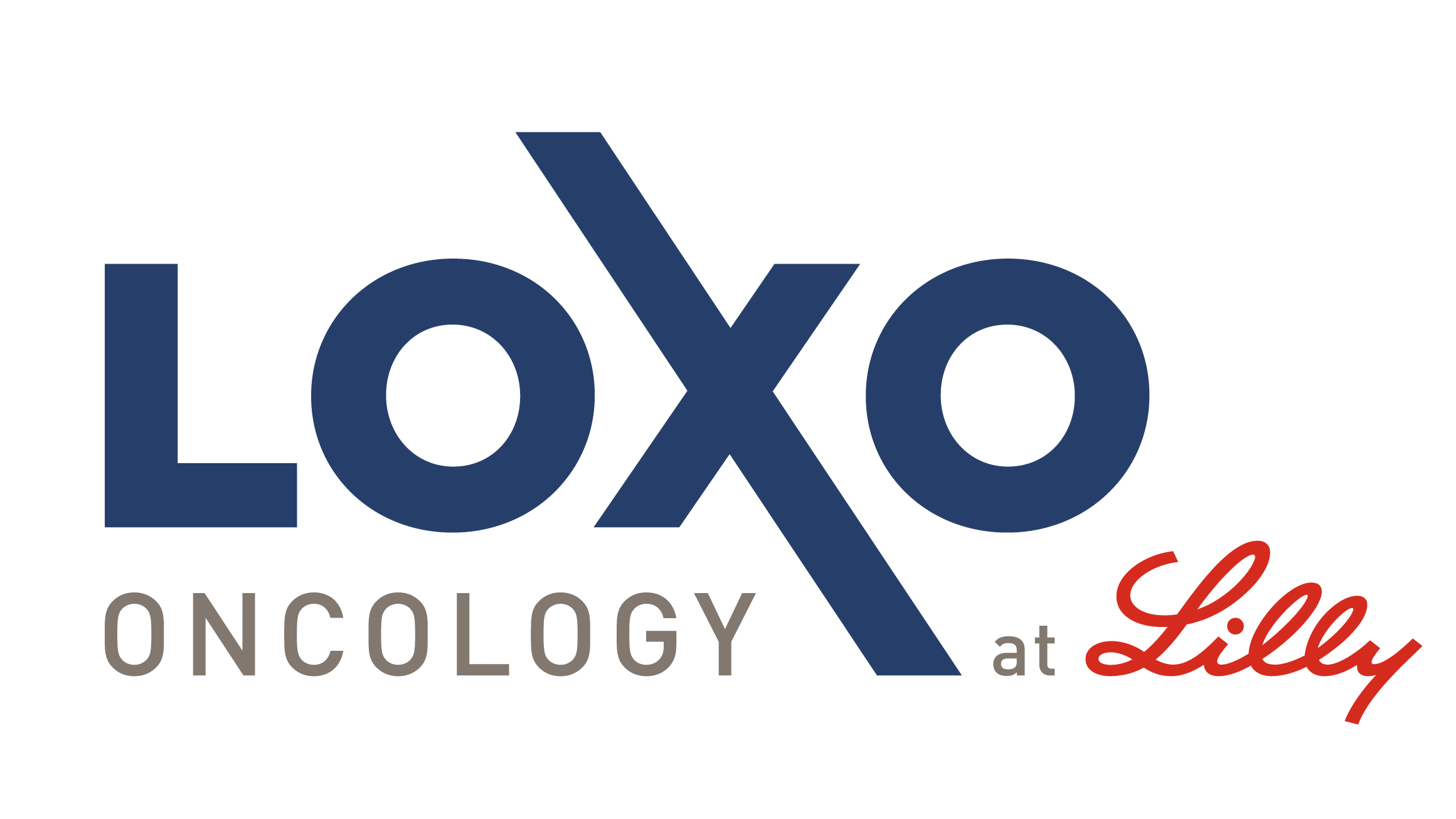 JOB DESCRIPTIONPosition:		Scientist/Senior Scientist, Target DiscoveryReporting to:  	Principal/Senior Principal Scientist, Target DiscoveryLocation:	SSFAbout Loxo Oncology at Lilly: Loxo Oncology at Lilly conducts discovery research, clinical development, and regulatory affairs for oncology, with the goal of creating a pipeline of therapies that have the potential to make a meaningful difference for patients. Loxo Oncology at Lilly was created in December 2019, combining the Lilly Research Laboratories oncology organization and Loxo Oncology, which was acquired by Lilly in early 2019. The unit has team members in Boulder, CO, Indianapolis, IN, New York City, NY, South San Francisco, CA, San Diego, CA, Stamford, CT, and Madrid, Spain.Position Summary: The Discovery Biology Senior/Principal Scientist will be part of Loxo Oncology at Lilly. The Scientist/Senior Scientist will be responsible for creating and executing strategies toward discovery and early credentialing of oncology targets through close collaboration with other discovery and translational functions. The Scientist/Senior Scientist will have a strong understanding of oncogenic pathways and experience in designing experiments to evaluate molecular interactions and cellular pathways. The Scientist/Senior Scientist will be part of a multi-disciplinary effort focused on bringing forward innovative cancer drug therapy.*Roles and Responsibilities of the Position:Create, develop and credential quantitative cellular assays Establish robust high-throughput screening assays Design and manage pre-clinical studiesConceive and lead collaborative projects on biomarker-driven programs Evaluate emerging technologies, methods, and service providers Participate and thrive in an interactive, team-oriented cultureDirectly manage and mentor lab-based staffRequired Qualifications and Background:PhD in systems biology, molecular/cellular biology, chemical biology, or related field 0-2 years of postdoctoral and/or hand-on research experience, preferability in biotech/pharma settingExperience in relevant areas of cancer biology and cancer genomicsOutstanding communication, writing, and presentation skills are a mustAt least one first author publicationEnthusiastic, self-motivated and keen to improve processes and overcome inefficienciesExcellent interpersonal skills with ability to communicate and interact well with colleagues, vendors, contractors, scientific advisors, and staff at all levels and problem-solving skillsAbility to summarize complex experiment and results for non-specialistsIdeal candidate will also have:Experience with cell engineering such as knock-in and knockdown cell lines with CRISPR and/or other technologiesExperience with functional genomics screens Experience with flow cytometry and general molecular biological techniques including q-PCR, signaling experiments, microscopy, assays for protein-protein interactions and Western Blot etc.Experience working with external CROsPhysical Demands/ Travel:The physical demands of this job are consistent with working in a laboratory/ bench environment. Some light lifting, and maneuvering may be required.The physical demands here are representative of those that must be met by an employee to successfully perform the essential functions of this job.Work Environment:This position’s work environment is in a lab/bench environment.The work environment characteristics described here are representative of those an employee encounters while performing the essential functions of this job.*To perform this job successfully, an individual must be able to perform each role and responsibility satisfactorily. The requirements listed above are representative of the knowledge, skill, and/or ability required. Reasonable accommodations may be made to enable individuals with disabilities to perform the essential functions.